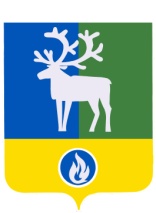 БЕЛОЯРСКИЙ РАЙОНХАНТЫ-МАНСИЙСКИЙ АВТОНОМНЫЙ ОКРУГ – ЮГРАДУМА БЕЛОЯРСКОГО РАЙОНАРЕШЕНИЕ   от 21 сентября 2015 года                                                                                                       № 5О назначении членов конкурсной комиссии по отбору кандидатур на должность главы Белоярского районаВ соответствии с абзацем третьим части 2.1 статьи 36 Федерального закона                        от 06 октября 2003 года № 131-ФЗ «Об общих принципах организации местного самоуправления в Российской Федерации», абзацем третьим  пункта 4 статьи 22 устава Белоярского района, Порядком проведения конкурса по отбору кандидатур на должность главы муниципального образования Белоярский район, утвержденным решением Думы Белоярского района от 18 июня 2015 года № 565 «Об утверждении Порядка проведения конкурса по отбору кандидатур на должность главы муниципального образования Белоярский район», в целях формирования конкурсной комиссии по отбору кандидатур на должность главы Белоярского района Дума Белоярского района р е ш и л а:  	1. Назначить членами конкурсной комиссии по отбору кандидатур на должность главы Белоярского района:	1) Булычева Сергея Ивановича – депутата Думы Белоярского района;	2) Луценко Елену Петровну – члена Общественного совета Белоярского района, депутата Думы Белоярского района;	3) Первухину Марину Александровну – заместителя управляющего делами, начальника отдела муниципальной службы управления делами администрации Белоярского района;	4) Давлетшину Регину Рашитовну – специалиста-эксперта юридическо-правового управления администрации Белоярского района.	2. Определить секретарем конкурсной комиссии Первухину Марину Александровну.3. Обратиться с ходатайством на имя Губернатора Ханты-Мансийского автономного округа – Югры о назначении членов конкурсной комиссии.4. Опубликовать настоящее решение в газетах «Белоярские вести» и «Белоярские вести. Официальный выпуск».	5. Настоящее решение вступает в силу со дня его подписания.Председатель Думы Белоярского района	                                                              С.И.Булычев